Name of Journal: World Journal of Clinical CasesManuscript NO: 79289Manuscript Type: LETTER TO THE EDITORInsight into appropriate medication prescribing for elderly in the COVID-19 eraOmar AS et al. Beta blockers in the COVID-19 era?Amr S Omar, Rasha KaddouraAmr S Omar, Department of Cardiothoracic Surgery, Hamad Medical Coporation, Doha 3050, QatarAmr S Omar, Department of Critical Care Medicine, Beni Suef Faculty of Medicine, Beni Suef 62511, EgyptAmr S Omar, Department of Medicine, Weill Cornell Medical Center in Qatar, Doha 3050, QatarRasha Kaddoura, Department of Pharmacy, Heart Hospital, Hamad Medical Corporation, Doha 3050, QatarAuthor contributions: Omar AS contributed to initial writing, submission, reviewing; Kaddoura R contributed to writing, formulated the manuscript, critical revision.Corresponding author: Amr S Omar, MD, PhD, Professor, Department of Cardiothoracic Surgery, Hamad Medical Coporation, Alryan road, Heart Hospital, Doha 3050, Qatar. a_s_omar@yahoo.comReceived: August 14, 2022Revised: September 22, 2022Accepted: October 13, 2022Published online: November 16, 2022AbstractCoronavirus disease 2019 (COVID-19) complicates clinical management in elderly population. There is an additional need to properly treat and monitor elderly COVID-19 patients. This paper discusses the inappropriate medication prescribing in the elderly and suggests an updated valid assessment tool considering COVID-19 and its treatment.Key Words: Atrial fibrillation; Beta blockers; COVID-19; Elderly©The Author(s) 2022. Published by Baishideng Publishing Group Inc. All rights reserved. Citation: Omar AS, Kaddoura R. Insight into appropriate medication prescribing for elderly in the COVID-19 era. World J Clin Cases 2022; 10(32): 12056-12058URL: https://www.wjgnet.com/2307-8960/full/v10/i32/12056.htmDOI: https://dx.doi.org/10.12998/wjcc.v10.i32.12056Core Tip: There is an additional need to properly treat and monitor elderly coronavirus disease 2019 (COVID-19) patients. This paper discusses the inappropriate medication prescribing in the elderly and suggests an updated valid assessment tool considering COVID-19 and its treatment.TO THE EDITOROften as individuals age, medication use increases, however, the capacity of the human body to cope with medications also changes. Pharmacokinetics in the elderly is much more complex and consequently, the list of contraindicated or relatively contraindicated medications is greater. Polypharmacy, inappropriate medication prescribing and multimorbidity in the elderly result in inherent challenges[1]. The recent coronavirus disease 2019 (COVID-19) pandemic brought the complexity of this issue into sharp focus. COVID-19 led to higher mortality and hospitalization rates in the elderly compared to the young. Frailty and comorbidities increased the likelihood of a more severe clinical course. Furthermore, COVID-19 associated illness was often accompanied by cardiovascular complications, such as arrhythmia, myopericarditis, or decompensated heart failure[2]. One of the most frequently used cardiac medications are beta-blockers, they have shown benefit in elderly patients with common cardiovascular diseases such as ischemic heart disease, atrial fibrillation, and heart failure. Santillo and Migale, in their review, discussed the role of beta-blocker therapy in elderly patients with COVID-19. The authors argued that although beta-blockers do not prevent infection in elderly, their use was associated with improved survival and a less severe COVID-19 clinical course. They also argued against the discontinuation of beta-blockers while having the disease[2]. However, in their review, nine of the ten studies analysed beta-blocker subgroups which represented only 20% of the enrolled patients (range 13%–41%), which is a significant limitation in making a firm conclusion. We certainly agree with the authors' assertion that further research is needed.To complement the published review and further enrich discussion, we would like to highlight examples where there is a potential indication for a beta-blocker, however, there may be legitimate reasons for initiation in the elderly. Should we consider routine screening for atrial fibrillation in elderly patients with COVID-19? The GeroCovid Registry reported atrial fibrillation in 21% of elderly patients hospitalized with COVID-19, which was associated with a significant mortality rate[3]. In the randomized multicentre STROKESTOP study, early detection of atrial fibrillation in the elderly, through routine screening, was safe and significantly reduced stroke and death[4]. However, functional, and cognitive status in the elderly is an important factor to be considered before starting therapy. In a large cohort study (n = 15720) of nursing home residents, beta-blocker initiation after acute myocardial infarction correlated with functional decline in residents with pre-existing functional or cognitive impairment. This effect was not seen in those with intact functional and mental abilities. Needless to say, beta-blocker use yielded a significant mortality benefit in all the groups and subgroups of the study, despite its negative impact on functional and cognitive status in some[5].The latter example highlights the importance of a more nuanced/selective approach to medication prescribing in the elderly. It is known that there are implicit (i.e., based on clinical judgement) and explicit (i.e., based on prespecified standards) criteria for identifying inappropriate prescribing or even determining the preferred medications to use. Such criteria have been used to develop relevant assessment tools[6,7]. Beers Criteria, for example, were examined in several studies which found a significant association between inappropriate medications and unfavourable clinical outcomes, including mortality, hospitalization, and adverse drug events and vice versa. Assessment tools are intended to alert clinicians to potential inappropriate prescribing rather than replacing clinical judgement and individualized decision-making for patients. A systematic literature search identified 46 tools that varied in methodology, clinical validation, comprehensiveness, complexity, strength, and limitations[6]. A systematic scoping review focusing on respiratory disorders (i.e., respiratory failure, asthma, and chronic obstructive pulmonary disease) identified 19 tools. Beta-blockers were the most frequent drug class resulting in an exacerbation of respiratory diseases due to high mucus production and bronchoconstriction (i.e., β2-receptor antagonism), which worsens the respiratory condition and leads to respiratory depression. Choosing a cardio-selective beta-blocker is suggested in medical management[8] which is consistent with what has been suggested by Santillo and Migale in their review[2]. However, not all the tools propose therapeutic management. In the COVID-19 era, it is important to carefully assess treatment, taking account of drug interactions, and potentially inappropriate medications in the elderly to prevent the worsening of COVID-19 and other comorbidities[8]. Although several criteria to assessing inappropriate prescribing in elderly individuals (i.e., age ≥ 65 years) are available, each has limitations, and many are outdated. Moreover, criteria for vulnerable and frail older individuals are lacking[7]. It is probably the time to update an existing tool or develop a new one which is comprehensive and considers specific relevant criteria for the elderly including vulnerable and frail subgroups. The criteria should consider additional aspects related to COVID-19 and its treatment which is known to interact with many medications. CONCLUSIONIn conclusion, given the COVID-19 time, there is an additional need to properly treat and monitor elderly patients with cardiovascular diseases to prevent poor prognosis related to COVID-19. Paying close attention to the use of inappropriate cardiac medications is likely to contribute to better clinical management and hopefully outcomes too. A valid tool is important for clinical decision-making in daily practice. ACKNOWLEDGEMENTSAuthors acknowledge the support of Dr Sajad Hayat, Electrophysiology Consultant at the Heart Hospital, Hamad Medical Corporation.REFERENCES1 Barry HE, Hughes CM. An Update on Medication Use in Older Adults: a Narrative Review. Curr Epidemiol Rep 2021; 8: 108-115 [PMID: 34306966 DOI: 10.1007/s40471-021-00274-5]2 Santillo E, Migale M. Beta receptor blocker therapy for the elderly in the COVID-19 era. World J Clin Cases 2022; 10: 8088-8096 [PMID: 36159512 DOI: 10.12998/wjcc.v10.i23.8088]3 Fumagalli S, Trevisan C, Del Signore S, Pelagalli G, Volpato S, Gareri P, Mossello E, Malara A, Monzani F, Coin A, Bellelli G, Zia G, Antonelli Incalzi R; GeroCovid Working Group. COVID-19 and Atrial Fibrillation in Older Patients: Does Oral Anticoagulant Therapy Provide a Survival Benefit?-An Insight from the GeroCovid Registry. Thromb Haemost 2022; 122: 105-112 [PMID: 33962480 DOI: 10.1055/a-1503-3875]4 Svennberg E, Friberg L, Frykman V, Al-Khalili F, Engdahl J, Rosenqvist M. Clinical outcomes in systematic screening for atrial fibrillation (STROKESTOP): a multicentre, parallel group, unmasked, randomised controlled trial. Lancet 2021; 398: 1498-1506 [PMID: 34469764 DOI: 10.1016/S0140-6736(21)01637-8]5 Steinman MA, Zullo AR, Lee Y, Daiello LA, Boscardin WJ, Dore DD, Gan S, Fung K, Lee SJ, Komaiko KD, Mor V. Association of β-Blockers With Functional Outcomes, Death, and Rehospitalization in Older Nursing Home Residents After Acute Myocardial Infarction. JAMA Intern Med 2017; 177: 254-262 [PMID: 27942713 DOI: 10.1001/jamainternmed.2016.7701]6 Kaufmann CP, Tremp R, Hersberger KE, Lampert ML. Inappropriate prescribing: a systematic overview of published assessment tools. Eur J Clin Pharmacol 2014; 70: 1-11 [PMID: 24019054 DOI: 10.1007/s00228-013-1575-8]7 Dimitrow MS, Airaksinen MS, Kivelä SL, Lyles A, Leikola SN. Comparison of prescribing criteria to evaluate the appropriateness of drug treatment in individuals aged 65 and older: a systematic review. J Am Geriatr Soc 2011; 59: 1521-1530 [PMID: 21797829 DOI: 10.1111/j.1532-5415.2011.03497.x]8 Forgerini M, Schiavo G, Camila-Lucchetta R, de Carvalho-Mastroianni P. Drug interactions for elderly with respiratory disease and times of COVID-19: a systematic scoping review. Vitae 2020; 27. Available from: https://revistas.udea.edu.co/index.php/vitae/article/view/343796FootnotesConflict-of-interest statement: All the authors declare that they do not have conflict of interest. Open-Access: This article is an open-access article that was selected by an in-house editor and fully peer-reviewed by external reviewers. It is distributed in accordance with the Creative Commons Attribution NonCommercial (CC BY-NC 4.0) license, which permits others to distribute, remix, adapt, build upon this work non-commercially, and license their derivative works on different terms, provided the original work is properly cited and the use is non-commercial. See: https://creativecommons.org/Licenses/by-nc/4.0/Provenance and peer review: Unsolicited article; Externally peer reviewed.Peer-review model: Single blindPeer-review started: August 14, 2022First decision: September 25, 2022Article in press: October 13, 2022Specialty type: Cardiac and cardiovascular systemsCountry/Territory of origin: QatarPeer-review report’s scientific quality classificationGrade A (Excellent): 0Grade B (Very good): BGrade C (Good): CGrade D (Fair): 0Grade E (Poor): 0P-Reviewer: Pan S, China; Pandey NM, India S-Editor: Liu JH L-Editor: A P-Editor: Liu JH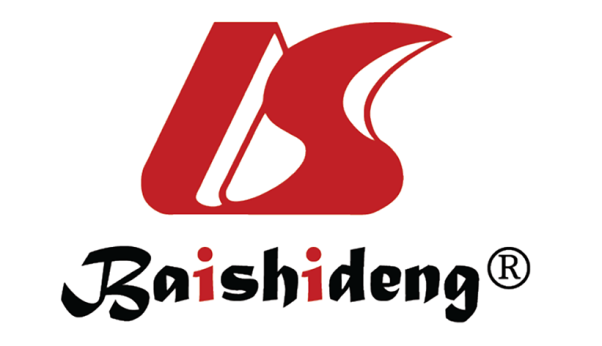 Published by Baishideng Publishing Group Inc7041 Koll Center Parkway, Suite 160, Pleasanton, CA 94566, USATelephone: +1-925-3991568E-mail: bpgoffice@wjgnet.comHelp Desk: https://www.f6publishing.com/helpdeskhttps://www.wjgnet.com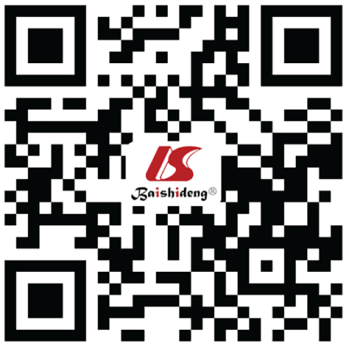 © 2022 Baishideng Publishing Group Inc. All rights reserved.